Ребенок                от 4 до 5 летПсихологические особенности:Развитие сенсорно-моторной основы интеллекта:как можно больше впечатлений для различных               органов чувств,постоянное упражнение в ловкости(бегать, прыгать, ползать, лазать и т.п.)Новообразования возраста – появляется способность к умозаключению, появление сюжетно-ролевой игры.Ведущая деятельность – игра  со сверстниками.Ведущая потребность - в общении, познавательная активность. Ведущая функция – Мышление.Отношение со взрослыми – взрослый, как источник информации.Отношения со сверстниками – сверстник, как партнер по сюжетной игре.Способ познания - вопросы, рассказ взрослого.Объект  познания – предметы и явления.Память - кратковременная, запоминает 5 предметов из 8.Внимание – зависит от интереса,  10-15 минут.Восприятие – сенсорные эталоны, свойства предметаЭмоции – старается  контролировать, появляются элементы эмоциональной отзывчивости.Речь – учится излагать свои мысли.Мышление - наглядно-образное (может сравнить предметы, увидеть скрытые связи  действий с ними).Воображение – учится разделять «Я» реальное» и «Я» как игровую роль». Личность - Формируются различные грани представления ребенка о себе: чувство Я, -управление своим телом и знание его, -мальчик или девочка, -чувство протяженности жизни («когда я буду большим»), -понимание социальных правил поведения.Условие успешности – кругозор взрослого.РЕБЕНОК 4-5ЛЕТ:Знает и умеет  различать  шесть основных цветов.  Знает геометрические фигуры:Знает и различает  пространственные отношения:около, рядом, между, справа, слева, посередине, вверху, внизу, сзади, спереди.Знает и умеет соотносить предметы  по           ДЛИНЕ, ШИРИНЕ, ВЫСОТЕ.Знает все цифры (0, 1, 2, 3, 4, 5, 6, 7, 8, 9). Понимает значение: больше - меньше, поровну. Умеет находить отличия и сходства между двумя картинками (или между двумя игрушками).Умеет решать простые логические задачи.Умеет находить на картинке, где изображены нелепицы, 3-4 несоответствия. Объяснить, что не так, почему не так и как на самом деле должно быть.Умеет складывать по образцу постройки из конструктора.Умеет складывать разрезанную картинку из 2-4 частей.Умеет (не отвлекаясь), в течение 5 минут выполнять задание.
 
Умеет  называть обобщающим словом группупредметов (корова, лошадь, коза-домашние    животные; зима, лето, весна - времена года).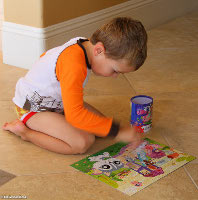 Умеет подбиратьпротивоположные   слова:   дерево     высокое – дерево низкое, идти медленно – идти быстроПонимает обобщающие слова: мебель, транспорт, игрушки, посуда, обувь, одежда.Умеет отвечать на простейшие вопросы.Умеет застегивать пуговицы, крючки, молнии.Заштриховывает фигуры ровными прямыми линиями, не выходя за контуры рисунков.Определяет правую и левую сторону.